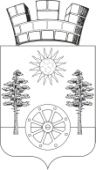 РОССИЙСКАЯ ФЕДЕРАЦИЯРОСТОВСКАЯ ОБЛАСТЬМУНИЦИПАЛЬНОЕ ОБРАЗОВАНИЕ«ГОРНЕНСКОЕ ГОРОДСКОЕ ПОСЕЛЕНИЕ»АДМИНИСТРАЦИЯ ГОРНЕНСКОГОГОРОДСКОГО ПОСЕЛЕНИЯПОСТАНОВЛЕНИЕот 06.10.2023 №  115р.п. ГорныйОб утверждении Порядка организации парковок (парковочных мест) для легковых такси на дорогах общего пользования на территории Горненского городского поселенияВ соответствии с Постановлением Правительства № 636 от 29.08.2023г «Об организации перевозок пассажиров и багажа легковым такси на территории Ростовской области»,  Федеральным законом от 06.10.2003 № 131-ФЗ «Об общих принципах организации местного самоуправления в Российской Федерации», статьёй 28 Федерального закона от 29.12.2022 года № 580-ФЗ «Об организации перевозок пассажиров и багажа легковым такси в Российской Федерации, о внесении изменений в отдельные законодательные акты Российской Федерации и о признании утратившими силу отдельных положений законодательных актов Российской Федерации», руководствуясь ст. 34 Устава муниципального образования «Горненское  городское поселение», Администрация Горненского городского поселения;-ПОСТАНОВЛЯЕТ:1. Утвердить:1.1. Порядок организации парковок (парковочных мест) для легковых такси на дорогах общего пользования на территории Горненского городского поселения (приложение №1).1.2 Перечень парковок (парковочных мест) для легковых такси на дорогах общего пользования на территории Горненского городского поселения (приложение № 2).2. Настоящее постановление подлежит официальному обнародованию и размещению на официальном сайте Администрации в сети Интернет.4. Контроль за исполнением настоящего постановления оставляю за собой.Глава Администрации Горненского городского поселения                                                                                       П.Ю. КорчагинПриложение № 1 к постановлениюАдминистрации Горненского городского поселения№115   от 06.10.2023 г.Порядок организации парковок (парковочных мест) для легковых такси на дорогах общего пользования на территории Горненского городского поселения (далее – Порядок)1. Порядок устанавливает требования к организации парковок (парковочных мест) для легковых такси на дорогах общего пользования на территории Горненского городского поселения (далее – парковки), общие требования к оборудованию парковок. 2. В настоящем Порядке используются следующие понятия:легковое такси – легковой автомобиль, используемый для осуществления перевозок пассажиров и багажа на основании публичного договора фрахтования;парковка (парковочное место) легкового такси – специально обозначенное и обустроенное место, являющееся, в том числе частью автомобильной дороги и (или) примыкающее к проезжей части и (или) тротуару, обочине, эстакаде или мосту, либо являющееся частью подэстакадных или подмостовых пространств, площадей и иных объектов улично-дорожной сети, зданий, строений или сооружений и предназначенное для организованной стоянки легковых такси (далее – стоянки);служба заказа легкового такси – юридическое лицо или индивидуальный предприниматель, которым предоставлено право на осуществление деятельности по получению от лица, имеющего намерение стать фрахтователем, и (или) передаче лицу, имеющему намерение стать фрахтовщиком, заказа легкового такси в целях последующего заключения ими публичного договора фрахтования легкового такси (далее – деятельность службы заказа легкового такси);заказ легкового такси – обращение, содержащее информацию о намерении заключить публичный договор фрахтования легкового такси.3. Уполномоченным органом по ведению перечня парковок (парковочных мест) для легковых такси на дорогах общего пользования на территории Горненского городского поселения является- Администрация Горненского городского поселения. 4. Стоянки легкового такси размещаются в местах повышенного спроса на перевозки пассажиров и багажа на участках улично-дорожной сети, расположенных в зонах жилой застройки, автовокзалов (автостанций), объектов культуры, медицинских организаций и других объектов. 5. Стоянки создаются в целях организации движения и стоянки легковых такси в ожидании пассажиров, регулирования процесса посадки (высадки) пассажиров в легковое такси, упорядочения осуществления таксомоторных перевозок, пресечения перевозок с нарушениями требований действующего законодательства.6. Стоянки размещаются на парковках общего пользования на территории Горненского городского поселения в соответствии с приложением 2 к постановлению.7. Территория стоянки должна быть обозначена дорожными знаками и разметкой в соответствии с Правилами дорожного движения Российской Федерации.8. Стоянки используются на бесплатной основе.9. Юридические лица и индивидуальные предприниматели, осуществляющие перевозку пассажиров легковыми такси, обеспечивают соблюдение водителями такси требований настоящего Порядка. 10. Уполномоченный орган в течение десяти рабочих дней со дня получения в письменной или электронной форме заявления о начале функционирования, ликвидации, изменение сведений о стоянке легковых такси от индивидуальных предпринимателей или юридических лиц, вне зависимости от организационно - правовой формы вносит изменения в перечень парковок (парковочных мест) для легковых такси на дорогах общего пользования на территории Константиновского городского поселения.Приложение № 2 к постановлениюАдминистрации Горненского городского поселения№115 от 06.10.2023 г. Перечень парковок (парковочных мест) для легковых такси на дорогах общего пользования на территории Горненского поселения № п/пАдрес местонахождения стоянки для легковых таксиКоличество мест для стоянки легковых такси1.р.п. Горный, ул. Привокзальная (рядом с жд ст. Горная)1Итого:1